电梯工程技术专业实践教学：为了更好的培养电梯岗位技术技能人才、开展产学研合作，专业突破以往校企合作模式，引企入校，将南通帝奥电梯公司引入校园，先后投资1000多万元建设了“电梯安装”、“电梯控制”、“电梯维修”、“电梯零部件”等6个理实一体化专业实训室以及“电工与电子技术”、“电气智能”等7个专业基础实训室，总面积3000平米。校企双方共同在人才培养方案制定、实验室建设、日常教学实施、实训项目开设、师资培养等方面展开了全方位合作。同时在苏州帝奥公司总部建立了电梯生产与制造、安装调试与维修保养等顶岗实习基地，采用工学结合、工学交替的人才培养模式，使学生零距离感受、参与企业一线专业技能训练。如电梯门机拆装实习，不仅安排了在实验室内完成的门机的拆装实训环节，还带领学生深入周边电梯企业及安装、维修现场，参观、了解电梯门机的制造、组装、安装、维修的全套过程，初步构建了工学结合、现场教学、真学真做的培养模式。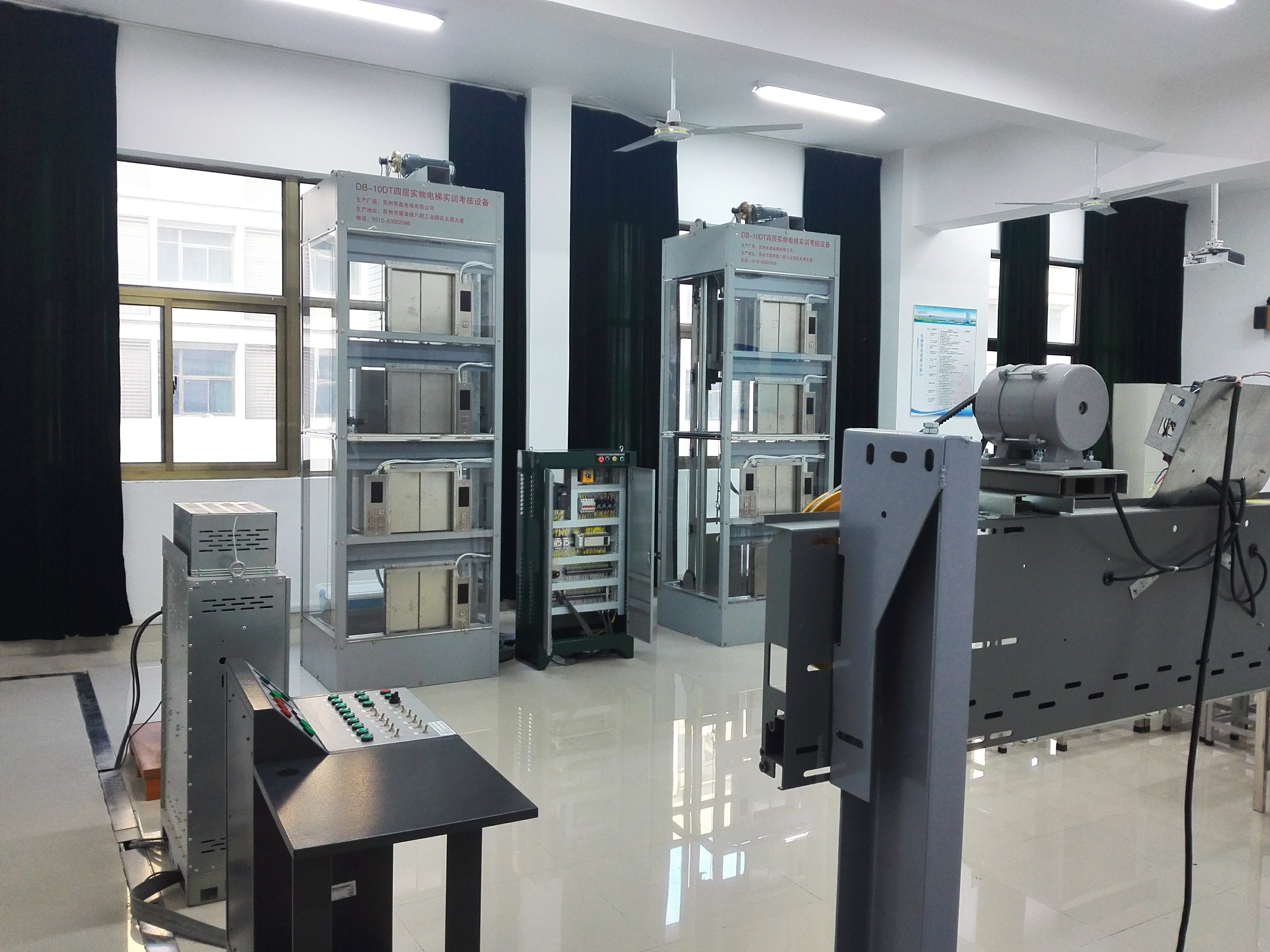 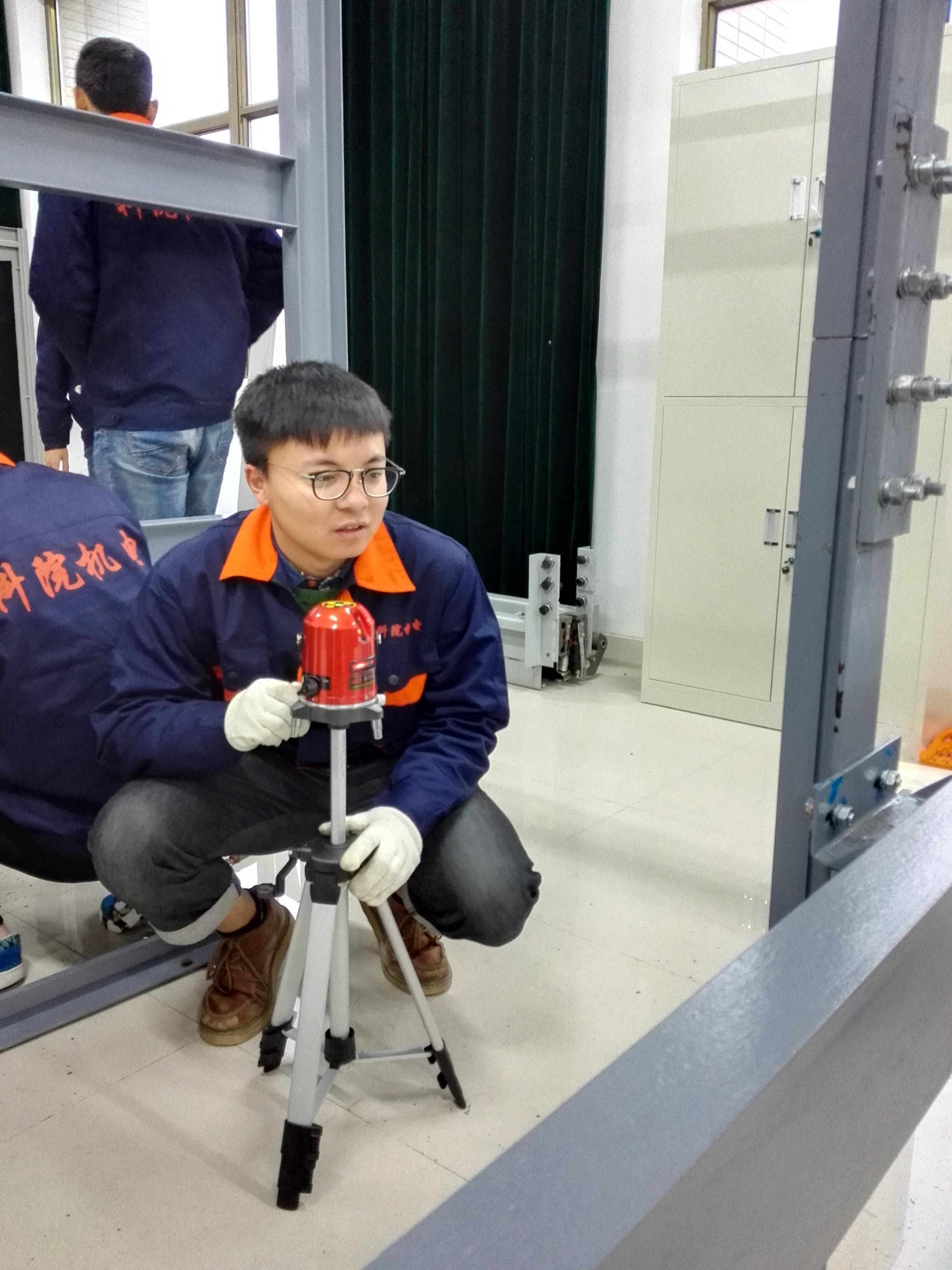 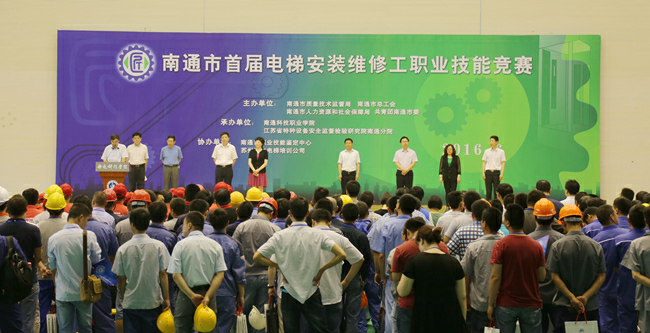 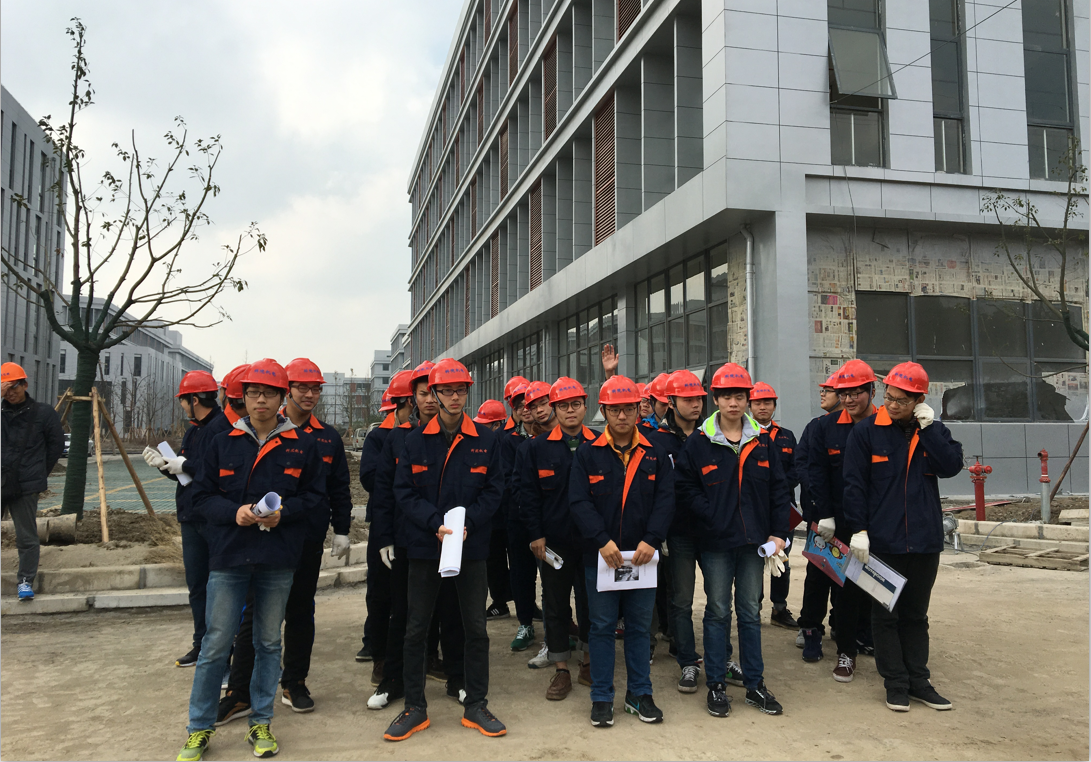 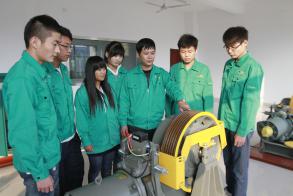 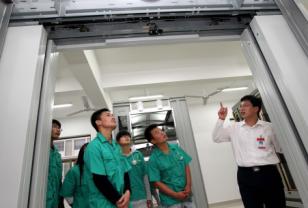 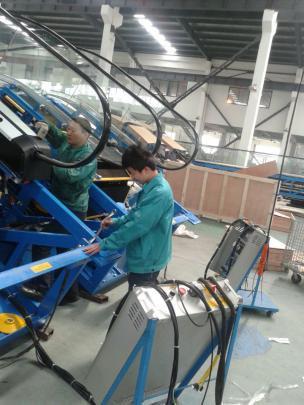 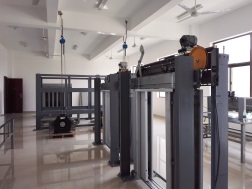 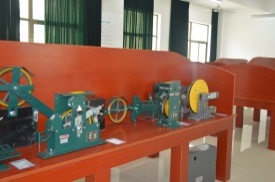 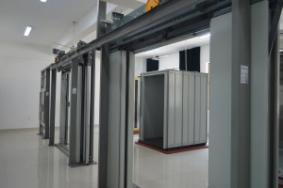 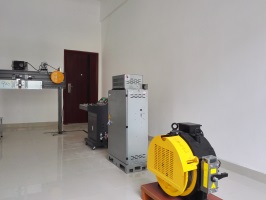 